SANYS Weekly Event Update for the week of 2/22/2021And here’s what you might have missed last week Quote of the Week suggested and shared by Michelle Flood:“Every great dream begins with a dreamer. Always remember, you have within you the strength, the patience, and the passion to reach for the stars to change the world” -  Harriett TubmanRight of the week by Marilyn Stata, DDSO Rights Advocate:Right to an Education I am choosing this right because it is important that everyone who chooses an education can do it. If you believe you can  achieve it. I am a success story about this and I am very proud of my accomplishment and outcome.Song of the Week: "What's Going on?" by Marvin GayeAs suggested by Matthew Maclean
Last Week’s Adventure TimeAndy read outloud a paragraph from the 6th book in the Harry Potter series "Harry Potter and the Half-Blood Prince"

Shameka read outloud from her book "Butterfly on Wheels" which is available on Amazon.  Shameka shared the idea behind the creation of her book.  The book was written for children and the idea for the book was taken from aspects of her own personal life growing up.  When she was born she had issues because of her health which she called part of her butterfly stage.  Her teenage years were the cocoon years as she wasn't able to leave her house except for going to school and were the years she coped with sadness and depression.  The Butterfly stage represents her life after her teen years.  She journaled her thoughts about these stages most of her life and she took the hook idea from this journal and turned them into the self-published book for children.

Marilyn: Introduced us to her service dog, Phoebe, a yellow lab she has had since the beginning of the Pandemic.  Phoebe and her cat, Sophie, get along really well.Johnny: shared a Harry Potter Folklore link about "Why Tom Riddle changed his name to Lord Voldemort."
https://www.youtube.com/watch?v=KwntRR-EqnQ&feature=youtu.be

Laverne: shared the song, singing for us:  "I Can Only Imagine" by Mercy Me
https://www.youtube.com/watch?v=N_lrrq_opng

Susan: read outloud from Harry and The Sorcerer's Stone, chapter 11 and into chapter 12 leaving off where Harry and Ron are looking into the same mirror yet seeing two very different things.  
This week’s Self Advocacy in Action TV episode- Alex Jusko Interviews Aimee Levesque https://youtu.be/wrRO9i3BGNw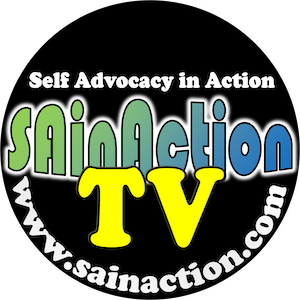 See past shows and subscribe here: https://www.youtube.com/sainaction
Check out the SA in Action Facebook page: https://www.facebook.com/SAINACTION/

After watching the videos, if you are inspired by what you see or have new ideas, consider being a guest, host, or producer on SA in Action TV!  Contact sainaction@gmail.comHere is what’s coming up this weekMonday February 22nd 9:30-10:00am Coffee Clutch https://us02web.zoom.us/j/200922882 Meeting ID: 200 922 882 One tap mobile +19292056099,,200922882# US (New York)10-11a Coffee Chat hosted by People Inc.https://us02web.zoom.us/j/7163227070Meeting ID 716 322 7070Password on request to rbanner@people-inc.orgSARTAC ZOOM MeetingTopic – Speak Up Tell us ways to Address Unfair Treatment in Health Care1:00 ET, Noon CT, 11:00 MT, and 10:00 PTJoin on a computer, tablet, or smartphonehttps://zoom.us/j/324815633Or call 1-929-436-2866 and the Meeting ID: 324 815 633Or go to zoom.us click on join a meeting and put in 324 815 6334:30-5:30pm Tea Time hosted by People Inc. https://us02web.zoom.us/j/7163227070Meeting ID 716 322 7070Password on request to rbanner@people-inc.orgTuesday February 23rd 10-11a Coffee Chat hosted by People Inc.https://us02web.zoom.us/j/7163227070Meeting ID 716 322 7070Password on request to rbanner@people-inc.org11:00 am Social Justice Group hosted by Center for Self Advocacyhttps://us02web.zoom.us/j/86200517129?pwd=WE9ZQlFDRW9OV3JDeTRjWDI5NzNuQT09One tap mobile +17209289299,,86200517129#,,,,,,0#,,12344# Dial by your location        +1 720 928 9299 Meeting ID: 862 0051 7129Passcode: 123444:30-5:30pm Tea Time hosted by People Inc. https://us02web.zoom.us/j/7163227070Meeting ID 716 322 7070Password on request to rbanner@people-inc.org7pm-8:15pm Fighting for Our Vote - Virtual Webinar with SANYS, NAACP, and the League of Women VotersExplore the progress that our country and our state have made towards full citizenship for all. Panelists include BJ Stasio, SANYS President, Jennifer Wilson, Deputy Director of the League of Women Voters NYS, and L. Nathan Hare, Director Community Action Organization of WNY.To register for the Webinar, click here: https://us02web.zoom.us/webinar/register/WN_Z0muKXHwRTe3gbDktekRjQYou will get an email with the link to join after you register. Wednesday February 24th 10-11a Coffee Chat hosted by People Inc.https://us02web.zoom.us/j/7163227070Meeting ID 716 322 7070Password on request to rbanner@people-inc.org1-2:45pm Staying Connected Advocacy/Wellness Guest Speaker : Chester FinnZoom Link:  https://us02web.zoom.us/j/88433136961Meeting ID: 884 3313 6961 Call in: 1-929-205-6099
3-4:30pm Adventure Time Wednesday: Exploring the World through Art: Books, Poems, and Music.Zoomlink:  https://us02web.zoom.us/j/83386639115?pwd=U3prVXF5RFh1K0MzQU5LeC9FaE5sZz09Meeting ID: 833 8663 9115  Call In#1-929-205-6099Passcode: 123444:30-5:30pm Tea Time hosted by People Inc. https://us02web.zoom.us/j/7163227070Meeting ID 716 322 7070Password on request to rbanner@people-inc.orgThursday, February 25th 10-11a Coffee Chat hosted by People Inc.https://us02web.zoom.us/j/7163227070Meeting ID 716 322 7070Password on request to rbanner@people-inc.org11 am – noon: Women’s Group, hosted by the Center for Self Advocacy, Inc.  At this meeting we will be discussing Black History month and issues for upcoming meetings.https://us02web.zoom.us/j/82909170074?Meeting ID: 829 0917 0074Password on request to smascio@center4sa.org  SARTAC ZOOM MeetingTopic – Legislative Work by Self-Advocates in Washington State  1:00 ET, Noon CT, 11:00 MT, and 10:00 PTJoin on a computer, tablet, or smartphonehttps://zoom.us/j/324815633Or call 1-929-436-2866 and the Meeting ID: 324 815 633Or go to zoom.us click on join a meeting and put in 324 815 633Zoom Meetings Hosted by People IncThursday Coloring/Crafts/Conversation from 4:30p-5:30phttps://us02web.zoom.us/j/7163227070Meeting ID 716 322 7070Password on request to rbanner@people-inc.org
Friday February 26th  Coffee Chat from 10-11ahosted by People Inc.https://us02web.zoom.us/j/7163227070Meeting ID 716 322 7070Password on request to  rbanner@people-inc.org1:00 – 3:00pm Staying Connected: Open Mic Support Grouphttps://us02web.zoom.us/j/84144965654Zoom Meetings Hosted by People IncFriday  Happy Hour from 4:30p-5:30phttps://us02web.zoom.us/j/7163227070Meeting ID 716 322 7070Password on request to rbanner@people-inc.orgSaturday February 27th 1-2pm Saturday Social hosted by People Inc.https://us02web.zoom.us/j/7163227070Meeting ID 716 322 7070Password on request to rbanner@people-inc.orgMeeting ID: 953 6268 9438
Find your local number: https://zoom.us/u/ad76AIx6Zs7:30-9:30 DJ Joe Dance Party Join Zoom Meeting
https://zoom.us/j/98074946684

Meeting ID: 980 7494 6684
One tap mobile
+16699006833,,98074946684# US (San Jose)
+19292056099,,98074946684# US (New York)MAKE YOUR CALENDARSThe next SPEAC talent show will be held March 10th at 7 pm.  Below is the link to register.  Looking forward to another fun evening of singling, dancing, poetry, and more!Here is the link to register:Register in advance for this meeting:
https://us02web.zoom.us/meeting/register/tZwrd-2vpz4tGtxde9j8lWV8g0nkveXzFv5b

After registering, you will receive a confirmation email containing information about joining the meeting.2pm DDAWNY Family Committee VIRTUAL Legislative Event